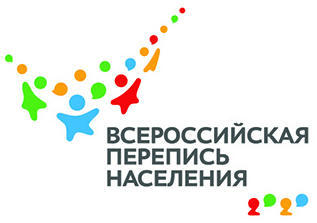 Уважаемый респондент!С 15 октября по 14 ноября 2021 года проводится Всероссийская перепись населения. До 8 ноября 2021 года электронные переписные листы можно заполнить самостоятельно, не выходя из дома, на себя и членов своей семьи на портале «Госуслуги» https://www.gosuslugi.ru/342164/2 Это удобно и безопасно. Для участия в цифровой переписи нужны стандартная или подтверждённая учётная запись на этом сервисе и доступ в Интернет. До 14 ноября 2021 года можно дождаться переписчика у себя дома или переписаться на стационарном участке. Перечень стационарных участков приведён на официальном сайте Мурманскстата https://murmanskstat.gks.ru/folder/138886Примите участие во Всероссийской переписи населения!Мурманскстат